Prefeitura do Município de São Paulo 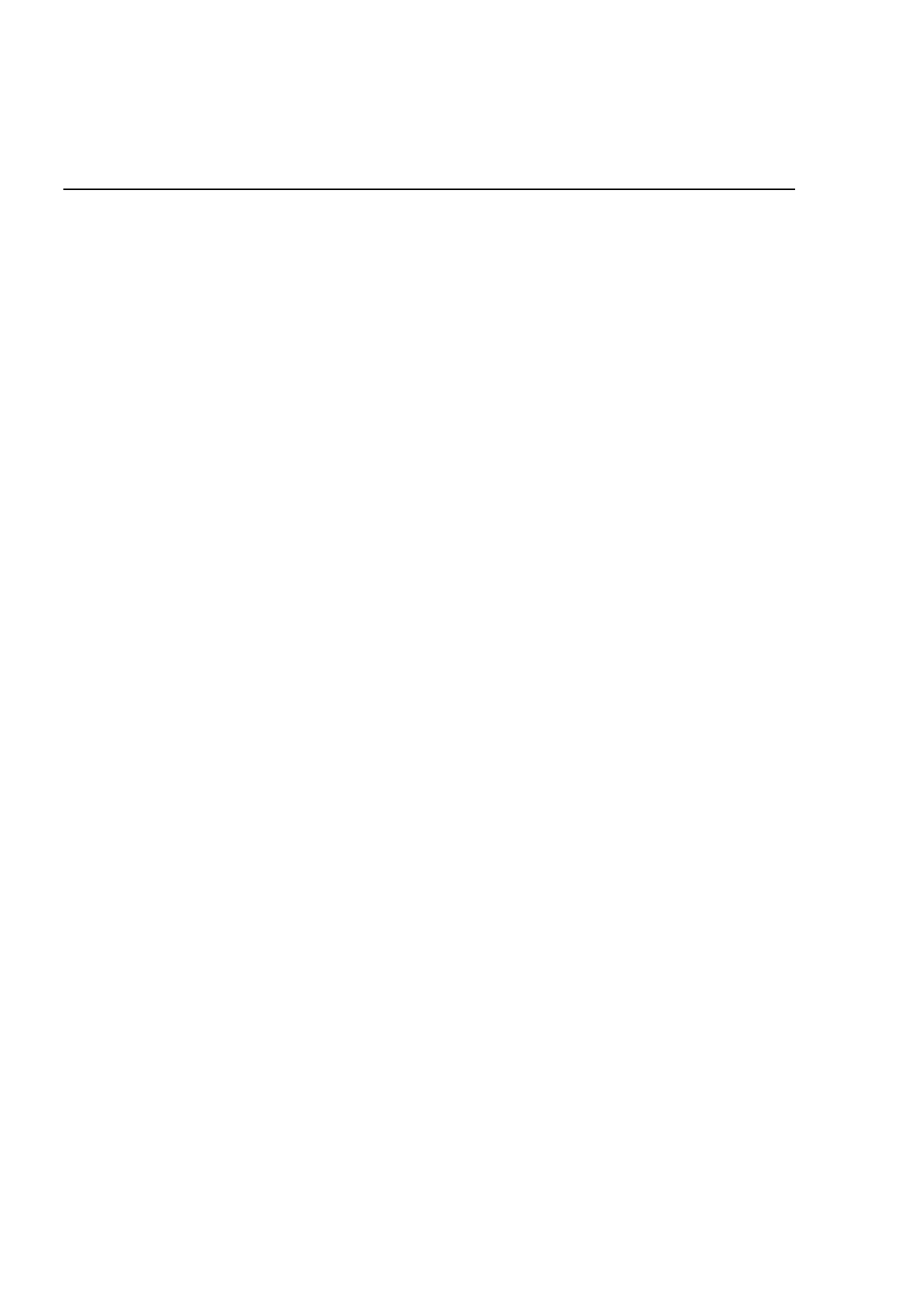 Secretaria Municipal de Cultura Departamento do Patrimônio Histórico Conselho Municipal de Preservação do Patrimônio Histórico, Cultural e Ambiental da Cidade de São Paulo Resolução no. 05/93 O Conselho Municipal de Preservação do Patrimônio Histórico, Cultural e Ambiental da Cidade de São Paulo - CONPRESP, por decisão unânime dos Conselheiros presentes à Reunião Ordinária realizada em 21 de outubro de 1993, no usoode suas atribuições legais e nos termos da Lei no 10.032/85, com as alterações introduzidas pelaoLei n 10.236/86, resolve abrir processo de tombamento dos imóveis situados na Rua do Carmo n s 107, 217 e 225 e Rua dos Carmelitas nos 172, 174. 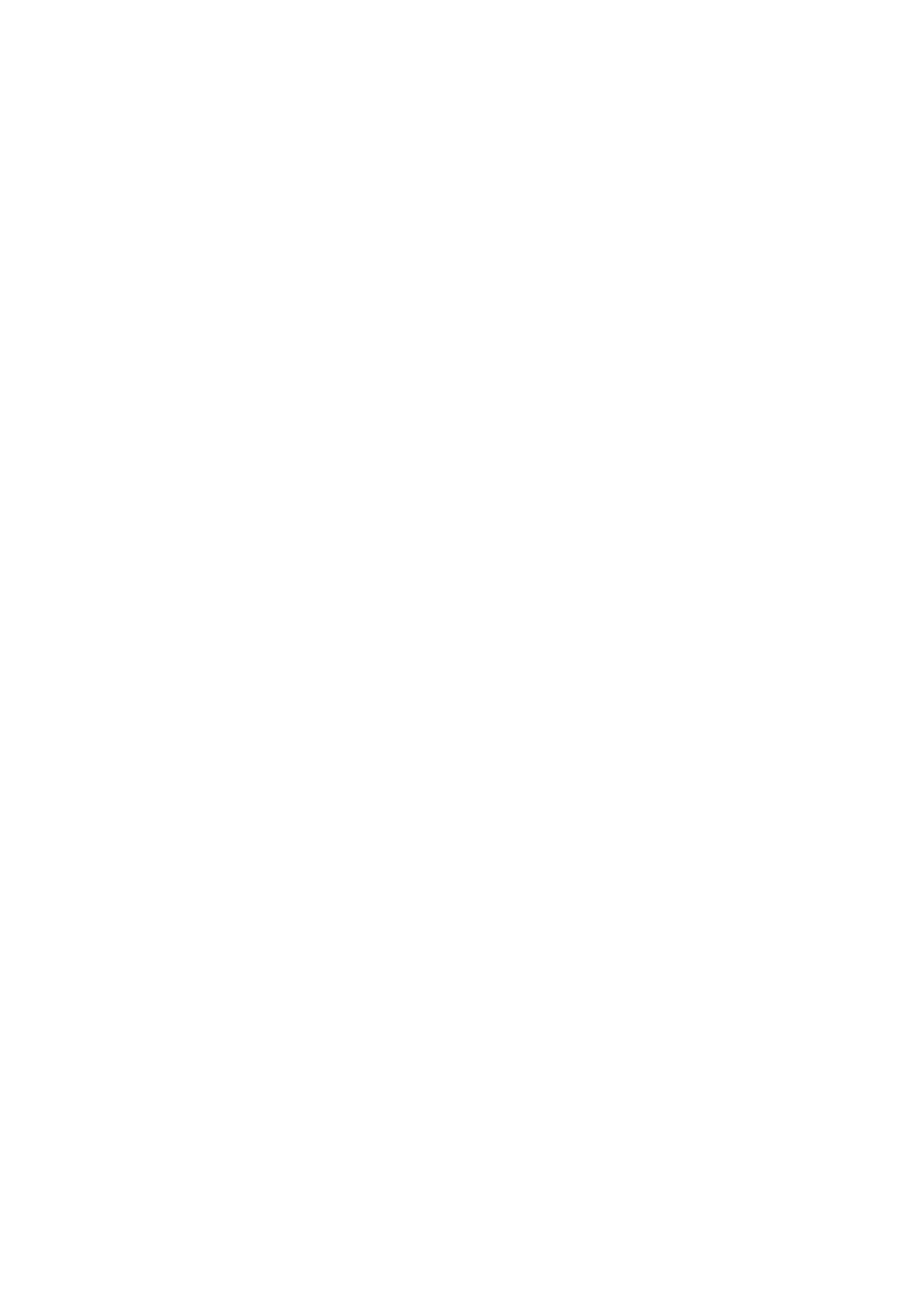 